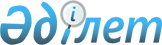 Нұр-Сұлтан қаласы мәслихатының 2017 жылғы 12 желтоқсандағы № 220/25-VI "Нұр-Сұлтан қаласының ортақ су пайдалану қағидалары туралы" шешіміне өзгеріс енгізу туралыНұр-Сұлтан қаласы мәслихатының 2021 жылғы 12 тамыздағы № 72/10-VII шешімі. Қазақстан Республикасының Әділет министрлігінде 2021 жылғы 20 тамызда № 24057 болып тіркелді
      Нұр-Сұлтан қаласының мәслихаты ШЕШТІ:
      1. Нұр-Сұлтан қаласы мәслихатының "Нұр-Сұлтан қаласының ортақ су пайдалану қағидалары туралы" 2017 жылғы 12 желтоқсандағы № 220/25-VI шешіміне (Нормативтік құқықтық актілерді мемлекеттік тіркеу тізілімінде № 1150 болып тіркелген) мынадай өзгеріс енгізілсін:
      көрсетілген шешімнің 1 қосымшасындағы 9-2-тармағы жаңа редакцияда жазылсын:
      "9-2. Нұр-Сұлтан қаласының аумағында орналасқан су нысандарының ерекшеліктерін ескере отырып, азаматтардың өмірі мен денсаулығын қорғау мақсатында, мынадай орындарда шомылуға жол берілмейді:
      "Алматы" ауданы бойынша:
      1) Есіл өзені, "Күйгенжар" тұрғын алабы, координаттары 51.0988722, 71.711643 бастап 51.099481, 71.713921 дейін;
      2) Есіл өзені, "Күйгенжар" тұрғын алабы, координаттары 51.100890, 71.684022 бастап 51.101614, 71.681885 дейін;
      3) Есіл өзені, "Интернациональный" тұрғын алабы, координаттары 51.118704, 71.604843 бастап 51.117608, 71.606590 дейін;
      4) Есіл өзені, "Интернациональный" тұрғын алабы, координаттары 51.120570, 71.589686 бастап 51.120892, 71.589228 дейін;
      5) Есіл өзені, "Достық" шағын ауданы, координаттары 51.124050, 71.581803 бастап 51.123206, 71.581357 дейін;
      6) Есіл өзені, координаттары 51.147220, 71.441485 бастап 51.142843, 71.442893 дейін;
      7) контрреттегіштің су арнасы, координаттары 51.095924, 71.593302 бастап 51.098834, 71.579842 дейін;
      8) Есіл өзені, координаттары 51.10384, 71.499080 бастап 51.101847, 71.493910 дейін;
      "Байқоңыр" ауданы бойынша:
      1) Есіл өзені, "Ататүрік" саябағының ауданы, координаттары 51.152099, 71.428750 бастап 51.148417, 71.439624 дейін;
      2) Ақбұлақ өзені, координаттары 51.148274, 71.439928 бастап 51.169660, 71.486060 дейін;
      3) "Көгілдір лагуна" қазаншұңқыры, координаттары 51.231347, 71.422926 бастап 51.230401, 71.426112 дейін, 51.230584, 71.422234 бастап 51.229822, 71.424063 дейін, 51.231347, 71.422926 бастап 51.230584, 71.422234 дейін, 51.230401, 71.426112 бастап 51.229822, 71.424063 дейін;
      4) қазаншұңқыр, координаттары 51.230850, 71.373871 бастап 51.229590, 71.374799 дейін, 51.230497, 71.372825 бастап 51.229459, 71.374435 дейін, 51.230850, 71.373871 бастап 51.230497, 71.372825 дейін, 51.229590, 71.374799 бастап 51.229459, 71.374435 дейін;
      "Есіл ауданы" бойынша:
      1) Есіл өзені,координаттары 51.157026, 71.411196 бастап 51.163497, 71.375755 дейін;
      2) Есіл өзені, "Шұбар" тұрғын алабы, координаттары 51.151318, 71.427601 бастап 51.137501, 71.442592 дейін;
      3) Есіл өзені, "Тельман" тұрғын алабы, координаттары 51.103065, 71.499413 бастап 51.101167, 71.494597 дейін;
      4) Есіл өзені, "Западный" саяжай алабы,координаттары 51.167060, 71.374018 бастап 51.173214, 71.342196 дейін;
      5) "Нұра-Есіл" арнасы, "Пригородный" тұрғын алабы, координаттары 51.045525, 71.405860 бастап 51.067906, 71.421698 дейін;
      6) Қарасу өзені, координаттары 51.064090, 71.566279 бастап 51.069140, 71.566888 дейін;
      "Сарыарқа" ауданы бойынша:
      1) Есіл өзені, координаттары 51.152244, 71.428404 бастап 51.164834, 71.374936 дейін;
      2) Есіл өзені, "Көктал-1" тұрғын алабы, координаттары 51.164879, 71.374359 бастап 51.173156, 71.343614 дейін;
      3) Есіл өзені, "Көктал-1" тұрғын алабы, координаттары 51.173559, 71.342732 бастап 51.173394, 71.332762 дейін.".
      2. Осы шешім оның алғашқы ресми жарияланған күнінен кейін күнтізбелік он күн өткен соң қолданысқа енгізіледі.
					© 2012. Қазақстан Республикасы Әділет министрлігінің «Қазақстан Республикасының Заңнама және құқықтық ақпарат институты» ШЖҚ РМК
				
      Нұр-Сұлтан қаласы 
мәслихатның хатшысы 

Е. Каналимов
